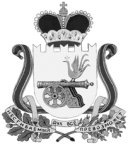 ВЯЗЕМСКИЙ РАЙОННЫЙ СОВЕТ ДЕПУТАТОВРЕШЕНИЕот 27.11.2019 №  14Об утверждении Кодекса депутатской этики Вяземского районного Совета депутатов Руководствуясь Конституцией Российской Федерации, Федеральными законами и законами Смоленской области, Уставом муниципального образования «Вяземский район» Смоленской области, Регламентом Вяземского районного Совета депутатов, заслушав решение постоянной комиссии по вопросам законности, правопорядку и контролю органов местного самоуправления, Вяземский районный Совет депутатовРЕШИЛ:1. Утвердить Кодекс депутатской этики Вяземского районного Совета депутатов, согласно приложения к данному решению.	2. Признать утратившим силу решение Вяземского Совета народных депутатов от 27.06.2001 № 24 «О правилах депутатской этики».3. Настоящее решение вступает в силу момента принятия.	4. Обнародовать настоящее решение путем размещения в информационно-телекоммуникационной сети «Интернет» на официальном сайте Вяземского районного Совета депутатов vyazma-region67.ru.Председатель Вяземского районного Совета депутатов                  				        В.М. Никулин                     Приложение                    к решению Вяземского                    районного Совета депутатов                    от   27.11.2019 № 14КОДЕКС ДЕПУТАТСКОЙ ЭТИКИ ВЕМСКОГО РАЙОННОГО СОВЕТА ДЕПУТАТОВОбщие положения1.1. Кодекс депутатской этики Вяземского районного Совета депутатов (далее – Кодекс депутатской этики) определяет нравственные принципы, этические нормы и правила поведения, обязательные для депутата Вяземского районного Совета депутатов (далее – Совет депутатов).1.2. Депутатская этика - это совокупность нравственно-этических норм поведения депутатов при осуществлении ими депутатских полномочий.1.3. Нравственными критериями поведения депутата Вяземского районного Совета депутатов (далее – депутат) должны служить идеалы добра, справедливости, человеколюбия и милосердия.1.4. Депутат в своей деятельности должен руководствоваться интересами населения Вяземского района Смоленской области, с целью социально - экономического и культурного развития района.1.5. Недопустимо использование депутатом своего статуса в ущерб интересам Вяземского района Смоленской области и его жителей.1.6. Депутат осуществляет свою деятельность в соответствии с Конституцией Российской Федерации, федеральными законами и законами Смоленской области, Уставом муниципального образования «Вяземский район» Смоленской области, Регламентом Вяземского районного Совета депутатов, Кодексом депутатской этики и иными нормативными правовыми актами органов местного самоуправления района.1.7. Депутат должен воздерживаться от всякой деятельности и поступков, которые могут нанести ущерб авторитету депутата и органам местного самоуправления Вяземского района Смоленской области, воздерживаться от действий, заявлений и поступков, способных скомпрометировать его самого, представляемых им избирателей и Совет депутатов.1.8. Депутат должен в равной мере соблюдать собственное достоинство и уважать достоинство других депутатов, а также должностных лиц и граждан, с которыми он вступает в отношения в связи с исполнением депутатских обязанностей.1.9. Депутат должен проявлять терпимость и уважение к чужому мнению, не допускать в общении командно-приказного стиля, безапелляционности, навязывания своей позиции некорректными методами.2. Положения, относящийся к деятельности депутата в Совете депутатов2.1. Взаимоотношения между депутатами строятся на основе равноправия.Депутат должен лояльно относиться к другим депутатам независимо от их социального статуса и политической ориентации.Депутаты должны строить свою работу на принципах свободного коллективного обсуждения и решения вопросов, уважения к многообразию мнений, не допускать конфликтов, искать пути преодоления разногласий среди депутатов.Депутат не должен навязывать свою позицию посредством угроз, ультиматумов и иных подобных действий.2.2. Депутат должен активно и конструктивно участвовать в работе Совета депутатов.2.3. Депутат должен присутствовать на всех заседаниях Совета депутатов и постоянных комиссий Совета депутатов, членом которых он является.В случае отсутствия депутата на заседаниях Совета депутатов в течение 3-х заседаний, а на заседании постоянных комиссий более 4-х заседаний подряд без уважительных причин, вопрос о ненадлежащем исполнении депутатских обязанностей может быть вынесен на рассмотрение постоянной комиссии Совета депутатов по вопросам, законности, правопорядку и контролю органов местного самоуправления.2.4. В случае если депутат имеет финансовую, либо иную личную заинтересованность в каком-либо вопросе, который обсуждается на Совете депутатов или постоянной комиссии Совета депутатов в его присутствии, он должен немедленно сообщить об этом и воздержаться от участия в голосовании по данному вопросу.2.5. Депутаты должны подчиняться правилам и установлениям, изложенным в Регламенте Вяземского районного Совета депутатов и Кодексе депутатской этики, распоряжениям председателя Вяземского районного Совета депутатов и председателей постоянных комиссий Совета депутатов, касающимся поддержания порядка, дисциплины и соблюдения Регламента Вяземского районного Совета депутатов в ходе проведения заседаний Совета депутатов и постоянных комиссий.  Депутаты не должны опаздывать без уважительных причин на заседания Совета депутатов, заседания постоянных комиссий, рабочих групп, публичные слушания и иные мероприятия Совета депутатов.Не допускаются выступления депутата без предоставления ему слова, выступления не по повестке дня и не по существу вопросов повестки заседания, выкрики, прерывания и оскорбительные замечания в адрес выступающих, смех и перешёптывание.2.6. Участвуя в заседаниях Совета депутатов, работе постоянных комиссий и рабочих групп, депутат должен проявлять вежливость, тактичность и уважение к председателю Вяземского районного Совета депутатов, депутатам, сотрудникам Администрации муниципального образования «Вяземский район» Смоленской области и иным присутствующим лицам.Выступающий на заседании Совета депутатов депутат не должен использовать в своей речи нецензурные, грубые и неэтичные выражения, призывать к незаконным и насильственным действиям, допускать оскорбления в адрес других депутатов и иных лиц.2.7.  Каждый депутат должен создавать в Совете депутатов атмосферу доброжелательности, деловитости, ответственности, взаимной поддержки и товарищеского сотрудничества.2.8. Если поведение депутата, нарушившего Кодекс депутатской этики, рекомендовано Советом депутатов к предварительному рассмотрению на постоянной комиссии Совета депутатов по вопросам законности, правопорядку и контролю органов местного самоуправления, либо вопрос о поведении депутата рассматривается данной постоянной комиссией по собственной инициативе, Советом депутатов к депутату могут быть применены меры нравственно-правового воздействия, предусмотренные п. 6.7. Кодекса депутатской этики.2.9. В случае грубого и бесспорного нарушения Кодекса депутатской этики, Совет депутатов может решать вопрос об ответственности депутата без его предварительного рассмотрения постоянной комиссией по вопросам законности, правопорядку и контролю органов местного самоуправления. Окончательное признание нарушения депутатом Кодекса депутатской этики осуществляется только Советом депутатов.3. Положения о взаимоотношениях депутата с избирателями3.1. Депутат поддерживает постоянную связь с избирателями своего округа, ответственен перед ними и подотчетен им. Депутат также представляет интересы всех жителей района.Взаимоотношения депутата с избирателями строятся на основе взаимного уважения и вежливости, внимательного отношения депутата к обращениям, жалобам и заявлениям граждан.3.2. Депутат принимает меры по обеспечению прав, свобод и законных интересов своих избирателей, рассматривает поступившие от них заявления, предложения, жалобы, способствует в пределах своих полномочий правильному и своевременному решению содержащихся в них вопросов.3.3. Депутат не реже чем один раз в год отчитывается перед избирателями, информирует о своей работе избирателей через средства массовой информации. Информация, предоставляемая депутатом избирателям, должна быть полной, достоверной, объективной.3.4. Депутат обязан осуществлять личный прием избирателей в избирательном округе по графику, утверждённому Советом депутатов.4.  Положения о взаимоотношениях   депутата сгосударственными органами, органами местного самоуправления, юридическими и физическими лицами4.1. Депутат не должен использовать в личных целях возможности, связанные со статусом депутата, во взаимоотношениях с государственными органами, органами местного самоуправления, юридическими и физическими лицами.4.2. Депутат обязан использовать официальные бланки Совета депутатов только для официальных запросов и обращений, необходимых для осуществления депутатских полномочий.4.3. Депутат не может разглашать сведения, которые стали ему известны, в связи с осуществлением депутатских полномочий, если эти сведения:-   составляют государственную, коммерческую или служебную тайну;- связаны с личной или семейной жизнью граждан, с деловой репутацией и деятельностью физических и юридических лиц, а также доверены депутату на условиях их неразглашения.4.4. В случаях неосторожного разглашения сведений, связанных с личной или семейной жизнью граждан, с деловой репутацией и деятельностью физических и юридических лиц, доверенных депутату на условиях их неразглашения, депутат обязан принести соответствующие извинения.5. Этика публичных выступлений депутата5.1. Депутат, выступая с различного рода публичными заявлениями, комментируя деятельность органов государственной власти, местного самоуправления, организаций, предприятий и граждан, обязан использовать только достоверную и проверенную информацию.Депутат, представляя сведения о деятельности Совета депутатов в целом, обязан использовать в качестве источника для получения таких сведений только официальный сайт Вяземского районного Совета депутатов, Главы муниципального образования «Вяземский район» Смоленской области, Контрольно-ревизионной комиссии муниципального образования «Вяземский район» Смоленской области с электронным адресом в информационно-телекоммуникационной сети «Интернет»: http://vyazma-region67.ru/.5.2. Депутат не может приводить в своих публичных выступлениях, опубликовывать в средствах массовой информации, размещать в информационно-телекоммуникационной сети «Интернет», а также доводить до общественности иным способом информацию о депутатской деятельности других депутатов Совета депутатов без их согласия.5.3. Выступления депутата должны быть корректными, не порочащими и унижающими честь и достоинство граждан, должностных лиц, деловую репутацию организаций, предприятий и общественных объединений.5.4. В случаях умышленного или неосторожного использования в публичных выступлениях или заявлениях депутата недостоверной, ложной информации, а также унижения чести, достоинства и деловой репутации граждан, а также деловой репутации организаций, предприятий и общественных объединений, при наличии доказательств несостоятельности сведений, содержащихся в выступлении или заявлении депутата, депутат обязан публично признать недостоверность и неправильность своих высказываний, принести извинение тому гражданину, организации, предприятию и общественному объединению, чьи честь, достоинство и деловая репутация были затронуты.Ответственность депутата, установленная в тексте первого абзаца настоящего пункта, не освобождает его от ответственности за совершённые деяния в соответствии с действующим законодательством Российской Федерации.5.5. Если депутат на заседании Совета депутатов, постоянной комиссии или рабочей группы превысил отведенное ему для выступления время или выступает не по обсуждаемому вопросу, председательствующий после одного предупреждения лишает его слова.Не допускаются индивидуальные и коллективные действия по прекращению заседания, выступления без предоставления слова, выкрики, а также иное подобное поведение.6. Контроль за соблюдением Кодекса депутатской этики и ответственность депутата за его нарушение6.1. Контроль соблюдения депутатами Кодекса депутатской этики осуществляет председателем Вяземского районного Совета депутатов, председателями постоянных комиссий Совета депутатов.6.2. С заявлением о рассмотрении вопроса о неэтичности поведения депутата, в постоянную комиссию Совета депутатов по вопросам законности, правопорядку и контролю органов местного самоуправления могут обращаться жители муниципального образования «Вяземский район» Смоленской области, должностные лица органов государственной власти, должностные лица органов местного самоуправления, руководители организаций, предприятий и общественных объединений.6.3. В случае обвинения депутата в совершении неэтичных действий, депутат вправе подать в постоянную комиссию Совета депутатов по вопросам законности, правопорядку и контролю органов местного самоуправления мотивированное возражение в письменном виде, представить документы, дать устные пояснения по существу обвинения.6.4. В случае подачи необоснованной жалобы, порочащей честь, достоинство и деловую репутацию депутата, депутат вправе защищать свои права всеми способами, не запрещенными законом.6.5. По результатам рассмотрения вопроса о нарушении Кодекса депутатской этики, постоянная комиссия Совета депутатов по вопросам законности, правопорядку и контролю органов местного самоуправления принимает решение о наличии или отсутствии нарушения депутатом Кодекса депутатской этики и выносит этот вопрос на рассмотрение очередного Совета депутатов с соответствующим проектом решения Совета депутатов.	Депутат, в отношении которого рассматривается вопрос о нарушении Кодекса депутатской этики и являющийся членом вышеуказанной постоянной комиссии, не принимает участия в голосовании по данному вопросу.6.6. Совет депутатов рассматривает вопрос о нарушении Кодекса депутатской этики на своём заседании и может принять к депутату, нарушившему Кодекс депутатской этики, одну из следующих мер воздействия: - объявить ему замечание о неэтичном поведении; -  рекомендовать прекратить поведение, нарушающее Кодекс депутатской этики, и настаивать на принесении извинений стороне, в отношении которой были нарушены этические нормы; - довести факты нарушения депутатом норм депутатской этики до сведения избирателей округа через средства массовой информации.